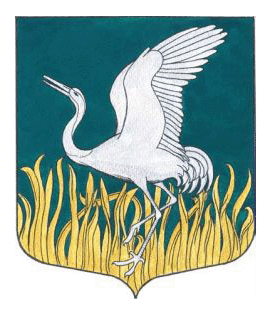 Ленинградская областьЛужский муниципальный районСовет депутатов Мшинского сельского поселенияЧетвертый созыв                                                      РЕШЕНИЕот «03» октября 2022 года                             № 171«О внесении изменений и дополнений в решение совета депутатовМшинского сельского поселения от "24"декабря 2021г. № 136    «О бюджете Мшинского сельского поселения на 2022 год и плановый период 2023 и 2024 годов»В соответствии с Федеральным Законом от 06.10.03 г. № 131-ФЗ «Об общих принципах организации местного самоуправления в Российской Федерации», руководствуясь Бюджетным кодексом Российской Федерации, Уставом Мшинского сельского поселения, решением Совета депутатов Мшинского сельского поселения от 21.01.2015 г № 34 «Об утверждении Положения о бюджетном процессе в Мшинском сельском поселении Лужского муниципального района Ленинградской области»,  совет депутатов Мшинского сельского поселенияРЕШИЛ:Внести в решение Совета депутатов Мшинского сельского поселения от "24"декабря 2021 г. № 136    «О бюджете Мшинского сельского поселения на 2022 год и плановый период 2023 и 2024 годов» (далее решение) следующие изменения и дополнения:Читать пункт 1.1. статьи 1 решения в следующей редакции:«1.1. Утвердить основные характеристики бюджета Мшинского сельского поселения на 2022  год:прогнозируемый общий объем доходов бюджета Мшинского сельского поселения на 2022  год в сумме 213 128 856,50рублей;общий объем расходов бюджета Мшинского сельского поселения на 2022  год в сумме 222 972 739,33  рублей;прогнозируемый дефицит бюджета Мшинского сельского поселения на 2022  год в сумме 9 843 882,83 рублей.Внести следующие изменения в статью 3. Бюджетные ассигнования Мшинского сельского поселения на 2022 год и плановый период 2023 и 2024  годов2.1. Читать пункт 4.1 в следующей редакции:Утвердить расходы на обеспечение деятельности администрации Мшинского сельского поселения Лужского муниципального района Ленинградской области:на 2022  год в сумме 10 399 936,24  рублей,на 2023 год в сумме  9 294 374,81 рублей,на 2024 год в сумме  10 579 285,00 рублей.Изложить в новой редакции:- Приложение №1 «Источники внутреннего финансирования дефицита бюджета» (прилагается);-  Приложение № 2 «Прогнозируемые поступления доходов бюджета» (прилагается);- Приложение №3 «Распределение расходов, функциональная классификация расходов» (прилагается);- Приложение № 4 «Распределение бюджетных ассигнований по разделам, по целевым статьям (государственным программам, и непрограммным направлениям деятельности), группам видов расходов, разделам, подразделам классификации расходов  бюджета на 2022 и на плановый период 2023-2024г.» (прилагается);- Приложение №5 «Ведомственная структура расходов бюджета на 2022 год  и  плановый период 2023 и 2024 годов.» (прилагается);Настоящее решение вступает в силу с момента официального опубликования.Данное решение обнародовать путем размещения на официальном сайте Мшинского сельского поселения в сети «Интернет». И.о. главы Мшинского сельского поселения, исполняющий полномочия зам. председателя совета депутатов	А.В. Некрасов